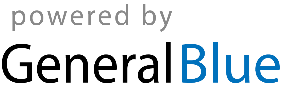 BIWEEKLY TIMESHEETBIWEEKLY TIMESHEETBIWEEKLY TIMESHEETBIWEEKLY TIMESHEETBIWEEKLY TIMESHEETBIWEEKLY TIMESHEETBIWEEKLY TIMESHEETBIWEEKLY TIMESHEETBIWEEKLY TIMESHEETBIWEEKLY TIMESHEETBIWEEKLY TIMESHEETBIWEEKLY TIMESHEETBIWEEKLY TIMESHEETBIWEEKLY TIMESHEETBIWEEKLY TIMESHEETBIWEEKLY TIMESHEETCompany Name:Company Name:Employee Name:Employee Name:Period Covered:Period Covered:DateDateDayTime InTime InTime OutLunchLunchLunchLunchTime InTime InTime OutTime OutDaily TotalWeekly Total: Weekly Total: Weekly Total: Weekly Total: Employee Name:Signature:Date:Approved By:Signature:Date:Date:Total Hours:Total Hours: